Black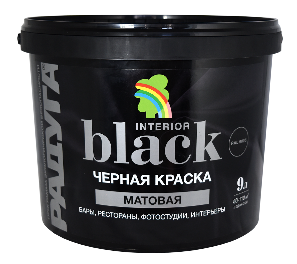 Черная краска матоваяВД-АК 26 НАЗНАЧЕНИЕ: Акриловая водоразбавляемая краска высокой укрывистости для окрашивания предварительно подготовленных поверхностей стен и потолков внутри помещений с высокими эксплуатационными требованиями (коридоры, гостиные, спальни, гардеробные и пр.). Наносится на различные виды оснований – кирпичная и каменная кладка, бетон, штукатурка, ГВЛ, ГКЛ, обои под покраску, а также для перекрашивания прочных ранее окрашенных оснований. ДОСТОИНСТВА:-без запаха, не токсична, пожаровзрывобезопасна-безвредна для здоровья и окружающей среды-образует прочное, паропроницаемое (дышащее), матовое     покрытие, -великолепная адгезия (сцепление) с основанием-высокая укрывистость-повышенная стойкость к истиранию-выдерживает влажную уборку с использованием  неабразивных моющих средствРАСХОД : 10-16 м2/л на ранее окрашенные; 6-8 м2/л на зашпатлеванные;  4-5 м2/л на оштукатуренные поверхности;ВРЕМЯ ВЫСЫХАНИЯ: не более 2 ч при +20°С и влажности  65%;ПРИМЕНЕНИЕ: Наносить на сухие и чистые поверхности, предварительно обработанные укрепляющей  «Радуга-27», проникающей «Радуга-017» или стабилизирующей «Радуга-28» пропитками. Перед применением краску тщательно перемешать. При необходимости разбавить водой не более 5%. Наносить кистью, валиком, распылением при температуре не ниже +10°С. Следующий слой наносить через 1-2 часа. Параметры стойкости краски достигаются после 7 суток с момента высыхания покрытия.ХРАНЕНИЕ: Хранить и транспортировать в плотно закрытой оригинальной таре при температуре от +5°С до +30°С, избегать попадания прямых солнечных лучей. Допускается транспортировка при отрицательной температуре продукции с маркировкой «зима». Срок годности в невскрытой заводской таре 24 месяца от даты изготовления.ОЧИСТКА ИНСТРУМЕНТА: Сразу после использования удалить остатки краски, вымыть инструмент  тёплой водой и высушить.СОСТАВ: Стиролакриловая дисперсия, карбонат кальция,  чёрный железноокисный пигмент, вода, целевые добавки.МЕРЫ ПРЕДОСТОРОЖНОСТИ: Не допускать попадания в глаза. При попадании промыть большим количеством воды. При работе соблюдать обычные меры предосторожности.ОХРАНА ОКРУЖАЮЩЕЙ СРЕДЫ И УТИЛИЗАЦИЯ ОТХОДОВ: Не выливать в канализацию, водоем или на почву. Пустые сухие банки можно утилизировать как бытовые отходы. Жидкие отходы утилизировать в соответствии с местным законодательством.Выпускается в таре: 0,9л, 2,7л, 9лТУ 2310-003-49075239-2001 с изм.; Зарегистрировано в Роспотребнадзоре.